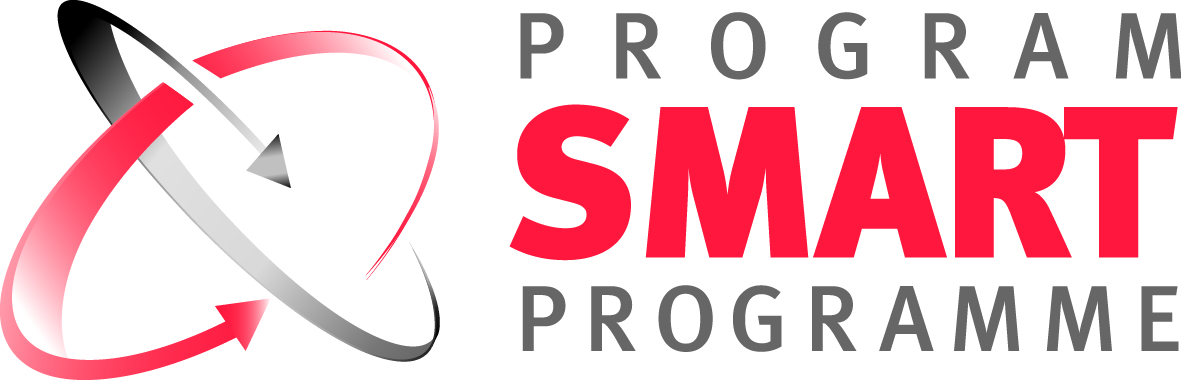 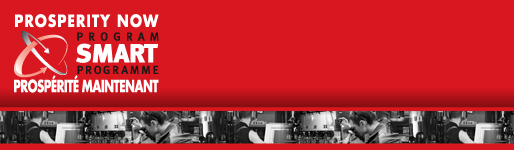 Application Form for 
Qualified Service Providers for SMART Assessment

July 20147: SubmissionA non-refundable fee per the schedule below by cheque must be returned along with the copy of the application.  The fee will cover the cost of administering the application.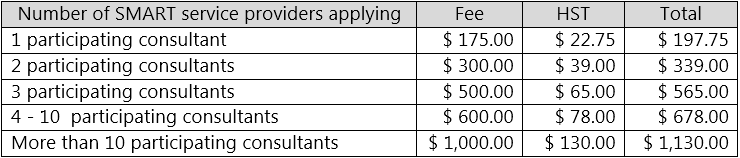 Payments can be made by credit card or cheque/bank draft payable to "Canadian Manufacturers & Exporters". If paying by credit card, please fill out the credit card payment authorization section below.Credit Card Payment AuthorizationIf paying by credit card, you may submit your application along with supporting documentation via email to qsp@cme-smart.ca.If submitting by mail, forward the application, supporting documentation and cheque/draft to: Canadian Manufacturers & Exporters 55 Standish Court #620Mississauga, ON  L5R 4B2Attention: SMART Program QSP ApplicationsA program of / 
un programme de: 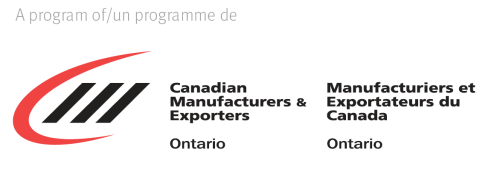 Funding provided by the / Financement fourni par le: 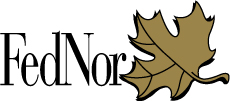 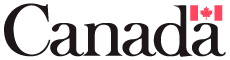 1: Applicant OrganizationEnter the required information about the Organization submitting this Application (the Applicant).  Mandatory fields are marked with an asterisk (*) and must be completed before returning the application.1: Applicant OrganizationEnter the required information about the Organization submitting this Application (the Applicant).  Mandatory fields are marked with an asterisk (*) and must be completed before returning the application.1: Applicant OrganizationEnter the required information about the Organization submitting this Application (the Applicant).  Mandatory fields are marked with an asterisk (*) and must be completed before returning the application.1: Applicant OrganizationEnter the required information about the Organization submitting this Application (the Applicant).  Mandatory fields are marked with an asterisk (*) and must be completed before returning the application.1: Applicant OrganizationEnter the required information about the Organization submitting this Application (the Applicant).  Mandatory fields are marked with an asterisk (*) and must be completed before returning the application.Identifying InformationIdentifying InformationIdentifying InformationIdentifying InformationIdentifying InformationLegal Name Legal Name Legal Name Business Name (if different from Legal name)Business Name (if different from Legal name)Business Name (if different from Legal name)Type of Business Entity of ApplicantType of Business Entity of ApplicantType of Business Entity of Applicant__Public Corporation /__Private Corporation / __Partnership __Sole Proprietorship / __Other (specify): __Public Corporation /__Private Corporation / __Partnership __Sole Proprietorship / __Other (specify): If Other, please provide detailsBusiness Registration No.Business Registration No.Business Registration No.HST No.HST No.HST No.Incorporated Under Laws of (e.g. )Incorporated Under Laws of (e.g. )Incorporated Under Laws of (e.g. )Web siteWeb siteWeb siteApplicant Organization Mailing AddressApplicant Organization Mailing AddressApplicant Organization Mailing AddressApplicant Organization Mailing AddressApplicant Organization Mailing AddressStreetStreetStreetSuite NoSuite NoSuite NoCity/TownCity/TownCity/TownProvinceProvinceProvinceOntarioOntarioPostal codePostal codePostal codeCountryCountryCountryCanadaCanadaApplicant Organization Phone NumbersApplicant Organization Phone NumbersApplicant Organization Phone NumbersApplicant Organization Phone NumbersApplicant Organization Phone NumbersTelephoneTelephoneTelephoneFax NumberFax NumberFax NumberContact Information for authorized signatory of applicant organizationContact Information for authorized signatory of applicant organizationContact Information for authorized signatory of applicant organizationContact Information for authorized signatory of applicant organizationContact Information for authorized signatory of applicant organizationSalutationSalutationSalutationFirst NameFirst NameFirst NameLast NameLast NameLast NameTitleTitleTitleDirect TelephoneDirect TelephoneDirect TelephoneMobile NumberMobile NumberMobile NumberEmail AddressEmail AddressEmail Address2: Applicant DescriptionUse this form to enter descriptive information about the Organization submitting this Application (the Applicant).  Mandatory fields are marked with an asterisk (*) and must be completed before returning the application.2: Applicant DescriptionUse this form to enter descriptive information about the Organization submitting this Application (the Applicant).  Mandatory fields are marked with an asterisk (*) and must be completed before returning the application.2: Applicant DescriptionUse this form to enter descriptive information about the Organization submitting this Application (the Applicant).  Mandatory fields are marked with an asterisk (*) and must be completed before returning the application.2: Applicant DescriptionUse this form to enter descriptive information about the Organization submitting this Application (the Applicant).  Mandatory fields are marked with an asterisk (*) and must be completed before returning the application.2: Applicant DescriptionUse this form to enter descriptive information about the Organization submitting this Application (the Applicant).  Mandatory fields are marked with an asterisk (*) and must be completed before returning the application.Basic InformationBasic InformationBasic InformationBasic InformationBasic InformationTotal Employees of ApplicantTotal Employees of ApplicantTotal Employees of ApplicantTotal Employees of ApplicantTotal Number of Consultants or other personnel capable of performing SMART AssessmentsTotal Number of Consultants or other personnel capable of performing SMART AssessmentsTotal Number of Consultants or other personnel capable of performing SMART AssessmentsTotal Number of Consultants or other personnel capable of performing SMART AssessmentsFounding Year of ApplicantFounding Year of ApplicantFounding Year of ApplicantFounding Year of ApplicantCapabilities & ExperienceCapabilities & ExperienceCapabilities & ExperienceCapabilities & ExperienceCapabilities & ExperiencePlease describe your organization’s capabilities and experience in the context of performing SMART Assessments.Please describe your organization’s capabilities and experience in the context of performing SMART Assessments.Please describe your organization’s capabilities and experience in the context of performing SMART Assessments.Please describe your organization’s capabilities and experience in the context of performing SMART Assessments.Please describe your organization’s capabilities and experience in the context of performing SMART Assessments.Brief description of your business for display on the SMART Program website (200 characters or less)Brief description of your business for display on the SMART Program website (200 characters or less)Brief description of your business for display on the SMART Program website (200 characters or less)Brief description of your business for display on the SMART Program website (200 characters or less)Brief description of your business for display on the SMART Program website (200 characters or less)Please list the professional certifications of any individuals who will be performing SMART AssessmentsPlease list the professional certifications of any individuals who will be performing SMART AssessmentsPlease list the professional certifications of any individuals who will be performing SMART AssessmentsPlease list the professional certifications of any individuals who will be performing SMART AssessmentsPlease list the professional certifications of any individuals who will be performing SMART Assessments3: Practice AreasUse this form to describe the practice areas in which your Organization would be able to perform SMART Assessments.  Mandatory fields are marked with an asterisk (*) and must be completed before returning the application.3: Practice AreasUse this form to describe the practice areas in which your Organization would be able to perform SMART Assessments.  Mandatory fields are marked with an asterisk (*) and must be completed before returning the application.3: Practice AreasUse this form to describe the practice areas in which your Organization would be able to perform SMART Assessments.  Mandatory fields are marked with an asterisk (*) and must be completed before returning the application.Practice Areas & CapacityPractice Areas & CapacityPractice Areas & CapacityPlease indicate the years of experience in each of the following areas.  Please indicate the years of experience in each of the following areas.  Please indicate the years of experience in each of the following areas.  Productivity*: Productivity*: Process Flow*:Process Flow*:Quality Improvement (eg. ISO Certification)*:Quality Improvement (eg. ISO Certification)*:Waste Reductions*:Waste Reductions*:Environmental Impact (various green certifications)*:Environmental Impact (various green certifications)*:Energy Efficiency (production level)*: Energy Efficiency (production level)*: Information Systems*: Information Systems*: lean manufacturing, Kaizen, Six Sigma, 5S principles *: lean manufacturing, Kaizen, Six Sigma, 5S principles *: human resources / organizational analysis *: human resources / organizational analysis *: management systems *: management systems *: market analysis (aiming to expand existing or into new markets) *:market analysis (aiming to expand existing or into new markets) *:Industrial and Regional Benefits (IRB) readiness *:Industrial and Regional Benefits (IRB) readiness *:Provide any relevant information regarding this experience. (1,000 characters max)(1,000 characters max)4: Vendor NeutralityUse this form to confirm that your Organization is not biased by financial interests in the sale of products or services aside from its own professional services.  Mandatory fields are marked with an asterisk (*) and must be completed before continuing with the next section of the application.4: Vendor NeutralityUse this form to confirm that your Organization is not biased by financial interests in the sale of products or services aside from its own professional services.  Mandatory fields are marked with an asterisk (*) and must be completed before continuing with the next section of the application.Vendor NeutralityVendor NeutralityDoes your Organization have a financial interest in the sale of any product or service aside from your own professional services? *__Yes / __NoIf yes, please describe.  Be sure to list any agreements your organization may be party to with vendors of products or services.If yes, please describe.  Be sure to list any agreements your organization may be party to with vendors of products or services.5: Client ReferencesUse this form to list clients for whom your organization has provided consulting services in the practice areas selected on Page 4 above over the last 3 years.  You may list any number of projects, but substantial experience in any given practice area must be demonstrated in order to be eligible to offer SMART Assessments in that area.  SMART Program staff may contact any company listed to confirm their experience with your organization.   Client ReferencesPlease list client references and projects over the last 3 years in the practice areas selected on Page 4.  Include any supporting documentation i.e. success stories, published articles etc.6: Consultant References – for multiple consultants onlyUse this form to list references for each of the consultants that will be participating in the program. A minimum of three (3) references should be provided per consultant – preferably references by clients of your organization.  Use additional forms if required. SMART Program staff may contact any company listed to confirm their experience with your organization.   Consultant ReferencesPlease list client references and projects over the last 3 years in the practice areas selected on Page 4.  Include any supporting documentation i.e. success stories, published articles etc.Name on Card:Name on Card:Name on Card:Card Number:Card Number:Card Number:Card type:VisaVisaVisaMastercardMastercardOther (specify):Expiration Date (mm/yy):Expiration Date (mm/yy):Expiration Date (mm/yy):Expiration Date (mm/yy):Authorized Amount to be charged:Authorized Amount to be charged:Authorized Amount to be charged:SignatureSignatureSignature